Name of Journal: World Journal of Clinical CasesManuscript NO: 43301Manuscript Type: CASE REPORTUse of tunnel endoscopy for diagnosis of obscure submucosal esophageal adenocarcinoma: A case report and review of the literature with emphasis on causes of esophageal stenosisLiu S et al. Esophagostenosis caused by adenocarcinoma and causes of esophagostenosisSong Liu, Nian Wang, Jian Yang, Jia-Yao Yang, Zhao-Hong ShiSong Liu, Nian Wang, Jian Yang, Jia-Yao Yang, Zhao-Hong Shi, Department of Gastroenterology, The First Hospital of Wuhan, Wuhan 430000, Hubei Province, ChinaORCID number: Song Liu (0000-0001-8832-3100); Nian Wang (0000-0001-7790-1956); Jian Yang (0000-0003-2530-373X); Jia-Yao Yang (0000-0002-7528-7347); Zhao-Hong Shi (0000-0003-1615-1359).Author contributions: Liu S and Wang N contributed to study conception and design, data collection, assembly, and analysis, manuscript writing, and literature search, and they contributed equally to this work; Yang J contributed to the collection and assembly of data; Yang JY contributed to data analysis and study conception; Shi ZH contributed to valuable suggestions; all authors reviewed and approved the manuscript.Informed consent: Informed consent was obtained from the patient.Conflict-of-interest statement: The authors declare that they have no conflicts of interest.CARE Checklist (2016) statement: The manuscript was revised according to the CARE Checklist guidelines.Open-Access: This article is an open-access article which was selected by an in-house editor and fully peer-reviewed by external reviewers. It is distributed in accordance with the Creative Commons Attribution Non Commercial (CC BY-NC 4.0) license, which permits others to distribute, remix, adapt, build upon this work non-commercially, and license their derivative works on different terms, provided the original work is properly cited and the use is non-commercial. See: http://creativecommons.org/licenses/by-nc/4.0/Manuscript source: Unsolicited manuscriptCorresponding author: Zhao-Hong Shi, PhD, Chief Doctor, Department of Gastroenterology, The First Hospital of Wuhan, No. 215, Zhongshan Road, Qiaokou District, Wuhan 430000, Hubei Province, China. wuhandyyy@126.comTelephone: +86-27-85332309Received: November 12, 2018Peer-review started: November 12, 2018First decision: December 20, 2018Revised: January 13, 2019Accepted: January 29, 2019 Article in press: January 29, 2019Published online: March 6, 2019AbstractBACKGRUNDThe tunnel endoscopic technique is the treatment of choice for submucosal tumors. However, the use of tunnel endoscopy to diagnose adenocarcinoma of the esophagus originating from the submucosa has not been well studied.CASE SUMMARYA 74-year-old man who presented with dysphagia for half a year underwent a series of checks, such as gastroendoscopy, X-ray contrast examination of the upper digestive tract, endoscopic ultrasonography, high-resolution esophageal manometry, and positron emission computed tomography. It should be noted that the stenosis of the esophagus was too narrow for endoscopic ultrasound-guided fine needle aspiration. The cause remained undiagnosed. Eventually, the tunnel endoscopic technique was perform for the pathological examination in the submucosa and the final diagnosis was adenocarcinoma of the esophagus. The patient and family members chose expectant treatment due to the patient’s age and the high costs of surgical treatment. CONCLUSIONTunnel endoscopy could be used to diagnose tumors. Moreover, we review the literature to provide guidance regarding the causes of esophagostenosis.Key words: Esophageal stenosis; Adenocarcinoma of the esophagus; Tunnel endoscopic technique; Case report© The Author(s) 2019. Published by Baishideng Publishing Group Inc. All rights reserved.Core tip: Tunnel endoscopy is not only effective as a treatment for submucosal tumors, but also as a means of performing pathological examination for diagnosing tumors. Moreover, we review the literature to provide guidance regarding the causes of esophageal stenosis.Citation: Liu S, Wang N, Yang J, Yang JY, Shi ZH. Use of tunnel endoscopy for diagnosis of obscure submucosal esophageal adenocarcinoma: A case report and review of the literature with emphasis on causes of esophageal stenosis. World J Clin Cases 2019; 7(5): 668-675  URL: https://www.wjgnet.com/2307-8960/full/v7/i5/668.htm  DOI: https://dx.doi.org/10.12998/wjcc.v7.i5.668INTRODUCTIONTumors of the esophagus are a severe health problem worldwide with crypticity and high mortality. According to the different pathologic types, tumors of the esophagus have been divided into esophageal squamous cell carcinoma and esophageal adenocarcinoma[1]. Esophageal squamous cell carcinoma is the predominant histologic type while esophageal adenocarcinoma remains rare[2]. It is generally accepted that pathological examination is the “gold standard” for the diagnosis of esophageal tumors. Moreover, imaging modalities such as endoscopy, endoscopic ultrasonography (EUS), and computed tomography (CT) have been applied to measure the depth of the invasion of the esophageal wall, tumor size, the presence of invasion into adjacent organs, lymph node metastasis, and distant metastasis[3]. The high mortality rate has been attributed to the fact that half of patients have a locally-advanced form of the disease at diagnosis[4]. Therefore, early pathological diagnosis can effectively improve patient prognosis.The tunnel endoscopic technique is an innovative and minimally-invasive endoscopic surgical procedure. The first submucosal tunnel endoscopic resection in the world was conducted in China, when it was used to remove submucosal tumors (SMTs) originating from the muscularis propria of the esophagus[5]. Nevertheless, biopsy in a submucosal tunnel has not been well studied. We report herein an unusual case involving diagnosis of esophageal stenosis caused by adenocarcinoma through the tunnel endoscopic technique, and review the causes of esophageal stenosis. The patient has signed an informed consent form and data had been anonymized and unidentified.CASE PRESENTATIONChief complaintsA 74-year-old male patient visited our hospital complaining of dysphagia which he had experienced for half a year with no clear trigger. History of present illnessHe vomited after eating, bringing up the contents of the stomach. There was no obvious chest pain, hematemesis, or weight loss. He was in good physical condition.Personal and family historyThere were no special circumstances in personal and family history. Physical examination upon admissionOn physical examination, he showed no evident positive characteristics. Laboratory examinationsWith regard to laboratory values, only the serum tumor marker CA199 (47.85 U/mL; normal reference range: < 39 U/mL), albumin (35.6 g/L; normal reference range: 40–50 g/L), and hemoglobin (124 g/L; normal reference range: 130–175 g/L) were moderately changed. Renal function, electrolytes, blood sugar, cholesterol, erythrocyte sedimentation rate, blood coagulation, humoral immune function, antiphospholipid antibody, anti-autoantibody, antineutrophil cytoplasmic antibody, urine, and conventional stool concentration were all within normal limits. Imaging examinationsColor Doppler ultrasonography revealed chronic cholecystolithiasis. A chest CT scan revealed thickening of the esophageal wall (Figure 1A and B). Barium meal X-ray showed that the lower esophagus presented the beak sign, suggesting achalasia (Figure 1C and D). Regarding condition, no ulceration, prominence lesions, or Barrett's esophagus manifestation was found by endoscopy (Figure 2A-D). In addition, routine gastroscopy was performed at a local hospital, and no tumor cell was detected by pathological examination at esophageal stenosis. EUS was performed to clarify the cause of the narrow esophageal structure. On EUS, esophageal cavity stenosis was visible at a distance of 37 cm from the incisors, along with obvious thickening of the intrinsic muscularis which reached 0.8 cm, and the first to third layer structure was not clear (Figure 2E and F). High-resolution esophageal manometry suggested lower esophageal outflow obstruction (Figure 3). Based on these findings, a tumor that originated from the tunica muscularis esophagi was highly suspected. Therefore, we recommended the patient to undergo a positron emission CT (PET-CT) examination. The PET-CT results from Wuhan Tongji Hospital indicated dilatation of the entire esophagus, stenosis of the esophagus and cardia junction, and increased local metabolism. However, it was difficult to obtain pathological evidence as the esophageal mucosa was only roughened, with no ulceration, erosion, or bleeding. We invited a general thoracic vascular surgeon and a gastrointestinal surgeon to assist in the diagnosis and treatment. Eventually, a multidisciplinary consultation recommended that tunnel endoscopy was performed for biopsy. Therefore, the tunnel endoscopic technique was chose for pathological examination. We created a submucosal tunnel, advanced towards the stenosis of the esophagus, and obtained muscularis tissues (Figure 4). FINAL DIAGNOSISThe final diagnosis was adenocarcinoma of the esophagus (Figure 5). TREATMENTRegretfully, the patient and family members chose expectant treatment due to the patient’s age and the high costs of surgical treatment. The flow chart of disease diagnosis can be referred to Figure 6. DISCUSSIONAdenocarcinoma of the esophagus is a malignant tumor arising from the submucosal tissue of the esophagus or from the glands of the cardia. However, because early disease is asymptomatic in most patients, timely diagnosis of esophageal adenocarcinoma (especially arising from the submucosa) is relatively difficult. Even when treated by radical surgery combined with radiotherapy and chemotherapy, the 5-year survival rate remains low[6,7]. Thus, early diagnosis and treatment of esophageal tumors are of great significance.Esophageal strictures can result from a wide variety of benign and malignant conditions. Meanwhile, dysphagia is the most common symptom which urges patients to seek medical treatment. Benign esophageal strictures can occur following peptic strictures[8], eosinophilic esophagitis[9], achalasia[10], pill-injury esophageal strictures[11], caustic strictures[12], anastomotic strictures[13], Crohn's disease-associated esophageal stricture[14], IgG4-related esophagitis[15], radiation-induced esophageal strictures[16], esophageal intramural pseudodiverticulosis[17], or epidermolysis bullosa[18] (Table 1). It is generally known that a malignant esophageal stricture refers to esophageal cancer. Some esophageal strictures can be treated by drug therapy such as with proton pump inhibitors or steroids[9,11,15,17], while others can be refractory to most optical endoscopic therapies such as dilation[15,16,18], stent placement[13], or peroral endoscopic myotomy.In the present case, the mucosa of the esophageal stenosis was only rough, with no obvious ulceration or erosion. It could well be that mucosal biopsies failed to achieve real results. Meanwhile, the stenosis of the esophagus was too narrow for a conventional endoscope to pass, let alone the large probe required for EUS. Therefore, it could not perform EUS guided fine needle aspiration for biopsy and we chose to use small probe endoscopic ultrasonography to clarify the cause of the esophageal stricture. Subcutaneous emphysema, pneumothorax, and secondary infection are common complications of endoscopic resection[19-21]. As there was no serous layer of the esophagus, resection of the muscularis propria of the esophagus would be more prone to concurrent subcutaneous emphysema, pneumothorax, and secondary infection than the gastric muscularis propria. When the tunnel endoscopic technique is used to excise SMTs, the lesion mucosal surface remains intact and the mucosa of the tunnel opening is closed with a titanium clip, avoiding leakage of gas and digestive fluid into the chest and abdominal cavity, thus reducing the risk of secondary infection. Moreover, the tunnel endoscopic technique allows clear visualization of bleeding foci in the tunnel, reducing bleeding during the operation and postoperative delayed bleeding.CONCLUSIONIn conclusion, this was an unusual case of esophageal stenosis caused by adenocarcinoma and diagnosed by the tunnel endoscopic technique. As a method of diagnosis and treatment, the tunnel endoscopic technique would be a less complicated and less risky choice. We would like to emphasize the role of tunnel endoscopy in diagnostic treatment. Further, we analyzed the common causes of esophageal stenosis, hoping to provide some information which will help with clinical work. REFERENCES1 Rustgi AK, El-Serag HB. Esophageal carcinoma. N Engl J Med 2014; 371: 2499-2509 [PMID: 25539106 DOI: 10.1056/NEJMra1314530]2 Shibata A, Matsuda T, Ajiki W, Sobue T. Trend in incidence of adenocarcinoma of the esophagus in Japan, 1993-2001. Jpn J Clin Oncol 2008; 38: 464-468 [PMID: 18664481 DOI: 10.1093/jjco/hyn064]3 Ajani JA, D'Amico TA, Almhanna K, Bentrem DJ, Besh S, Chao J, Das P, Denlinger C, Fanta P, Fuchs CS, Gerdes H, Glasgow RE, Hayman JA, Hochwald S, Hofstetter WL, Ilson DH, Jaroszewski D, Jasperson K, Keswani RN, Kleinberg LR, Korn WM, Leong S, Lockhart AC, Mulcahy MF, Orringer MB, Posey JA, Poultsides GA, Sasson AR, Scott WJ, Strong VE, Varghese TK Jr, Washington MK, Willett CG, Wright CD, Zelman D, McMillian N, Sundar H; National comprehensive cancer network. Esophageal and esophagogastric junction cancers, version 1.2015. J Natl Compr Canc Netw 2015; 13: 194-227 [PMID: 25691612 DOI: 10.6004/jnccn.2015.0028]4 Enzinger PC, Mayer RJ. Esophageal cancer. N Engl J Med 2003; 349: 2241-2252 [PMID: 14657432 DOI: 10.1056/NEJMra035010]5 Xu MD, Cai MY, Zhou PH, Qin XY, Zhong YS, Chen WF, Hu JW, Zhang YQ, Ma LL, Qin WZ, Yao LQ. Submucosal tunneling endoscopic resection: a new technique for treating upper GI submucosal tumors originating from the muscularis propria layer (with videos). Gastrointest Endosc 2012; 75: 195-199 [PMID: 22056087 DOI: 10.1016/j.gie.2011.08.018]6 Fan YJ, Song X, Li JL, Li XM, Liu B, Wang R, Fan ZM, Wang LD. Esophageal and gastric cardia cancers on 4238 Chinese patients residing in municipal and rural regions: a histopathological comparison during 24-year period. World J Surg 2008; 32: 1980-1988 [PMID: 18566857 DOI: 10.1007/s00268-008-9674-x]7 Borghesi S, Hawkins MA, Tait D. Oesophagectomy after definitive chemoradiation in patients with locally advanced oesophageal cancer. Clin Oncol (R Coll Radiol) 2008; 20: 221-226 [PMID: 18248970 DOI: 10.1016/j.clon.2007.12.001]8 Ramage JI Jr, Rumalla A, Baron TH, Pochron NL, Zinsmeister AR, Murray JA, Norton ID, Diehl N, Romero Y. A prospective, randomized, double-blind, placebo-controlled trial of endoscopic steroid injection therapy for recalcitrant esophageal peptic strictures. Am J Gastroenterol 2005; 100: 2419-2425 [PMID: 16279894 DOI: 10.1111/j.1572-0241.2005.00331.x]9 Muir AB, Wang JX, Nakagawa H. Epithelial-stromal crosstalk and fibrosis in eosinophilic esophagitis. J Gastroenterol 2019; 54: 10-18 [PMID: 30101408 DOI: 10.1007/s00535-018-1498-3]10 Moonen A, Boeckxstaens G. Current diagnosis and management of achalasia. J Clin Gastroenterol 2014; 48: 484-490 [PMID: 24926623 DOI: 10.1097/MCG.0000000000000137]11 Yeoh SW. Esophageal bezoar due to karaya gum granules used as a laxative. Clin J Gastroenterol 2017; 10: 437-441 [PMID: 28730320 DOI: 10.1007/s12328-017-0764-x]12 He K, Zhao L, Bu S, Liu L, Wang X, Wang M, Fan Z. Endoscopic mucosal autograft for treating esophageal caustic strictures: preliminary human experience. Endoscopy 2018; 50: 1017-1021 [PMID: 29890517 DOI: 10.1055/a-0622-8019]13 Siddiqui AA, Sarkar A, Beltz S, Lewis J, Loren D, Kowalski T, Fang J, Hilden K, Adler DG. Placement of fully covered self-expandable metal stents in patients with locally advanced esophageal cancer before neoadjuvant therapy. Gastrointest Endosc 2012; 76: 44-51 [PMID: 22726465 DOI: 10.1016/j.gie.2012.02.036]14 Nandy N, Gavin M, Martin D, McCarthy D. Crohn's Disease: Hard to Swallow! Dig Dis Sci 2017; 62: 2690-2693 [PMID: 28884257 DOI: 10.1007/s10620-017-4751-3]15 Obiorah I, Hussain A, Palese C, Azumi N, Benjamin S, Ozdemirli M. IgG4-related disease involving the esophagus: a clinicopathological study. Dis Esophagus 2017; 30: 1-7 [PMID: 28881885 DOI: 10.1093/dote/dox091]16 Agarwalla A, Small AJ, Mendelson AH, Scott FI, Kochman ML. Risk of recurrent or refractory strictures and outcome of endoscopic dilation for radiation-induced esophageal strictures. Surg Endosc 2015; 29: 1903-1912 [PMID: 25277484 DOI: 10.1007/s00464-014-3883-1]17 Abbes L, Perrod G, Rahmi G, Cellier C. Esophageal intramural pseudodiverticulosis, a rare cause of stenosis. Clin Res Hepatol Gastroenterol 2017; 41: 505-506 [PMID: 28506454 DOI: 10.1016/j.clinre.2017.04.001]18 Michalak A, Cichoż-Lach H, Prozorow-Król B, Buk L, Dzida M. A rare case of skin blistering and esophageal stenosis in the course of epidermolysis bullosa - case report and literature review. BMC Gastroenterol 2018; 18: 47 [PMID: 29653516 DOI: 10.1186/s12876-018-0771-5]19 Soh JS, Kim JK, Lim H, Kang HS, Park JW, Kim SE, Moon SH, Kim JH, Park CK, Cho JW, Lim MS, Kim KO. Comparison of endoscopic submucosal dissection and surgical resection for treating gastric subepithelial tumours. Scand J Gastroenterol 2016; 51: 633-638 [PMID: 26673033 DOI: 10.3109/00365521.2015.1124451]20 He G, Wang J, Chen B, Xing X, Wang J, Chen J, He Y, Cui Y, Chen M. Feasibility of endoscopic submucosal dissection for upper gastrointestinal submucosal tumors treatment and value of endoscopic ultrasonography in pre-operation assess and post-operation follow-up: a prospective study of 224 cases in a single medical center. Surg Endosc 2016; 30: 4206-4213 [PMID: 26823060 DOI: 10.1007/s00464-015-4729-1]21 Shen C, Chen H, Yin Y, Chen J, Han L, Zhang B, Chen Z, Chen J. Endoscopic versus open resection for small gastric gastrointestinal stromal tumors: safety and outcomes. Medicine (Baltimore) 2015; 94: e376 [PMID: 25569663 DOI: 10.1097/MD.0000000000000376]P-Reviewer: Ananthakrishnan N, Lee JI, Lim SCS-Editor: Wang JL L-Editor: Wang TQ E-Editor: Bian YNSpecialty type: Medicine, research and experimentalCountry of origin: ChinaPeer-review report classificationGrade A (Excellent): 0Grade B (Very good): 0Grade C (Good): C, CGrade D (Fair): DGrade E (Poor): 0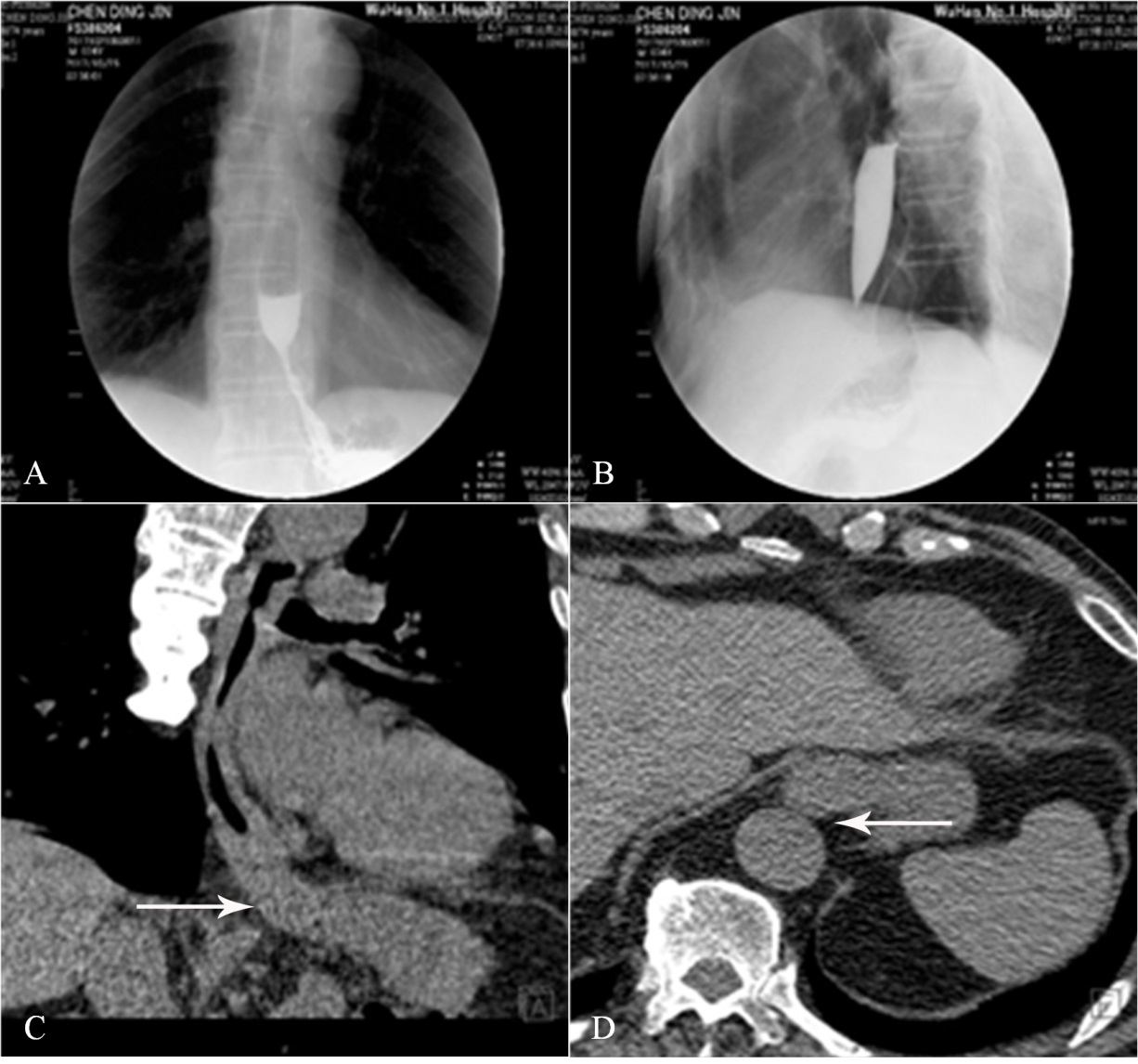 Figure 1 X-ray and thoracic computed tomography imaging of the patient. A and B: A barium meal X-ray revealed poor relaxation of the distal sphincter, dilatation of middle esophageal and stenosis of lower esophagus, weakened esophageal peristalsis, and ultimately stricture of the esophageal lumen with a beak-like appearance; C and D: Thoracic computed tomography imaging revealed thickening of the esophageal wall and antrum stricture (arrows), with a regular mucosal pattern.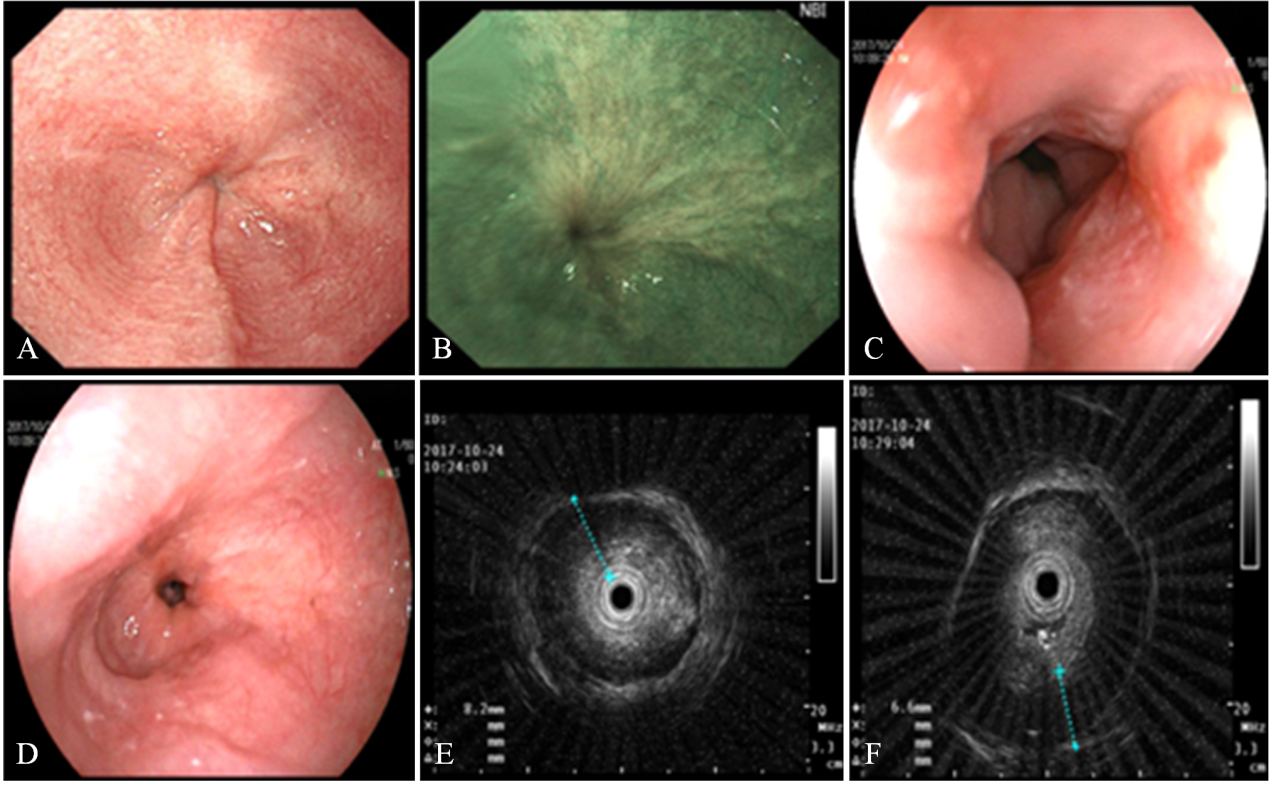 Figure 2 Upper gastrointestinal endoscopy and endoscopic ultrasonography of the patient. A-D: Upper gastrointestinal endoscopy revealed esophageal stenosis 37 cm from the incisors, along with mucosal surface asperities; E and F: Endoscopic ultrasonography revealed that the esophageal ring cavity was in the stenosis and the muscularis propria markedly thickened, together with an unclear structure of the first to third layers.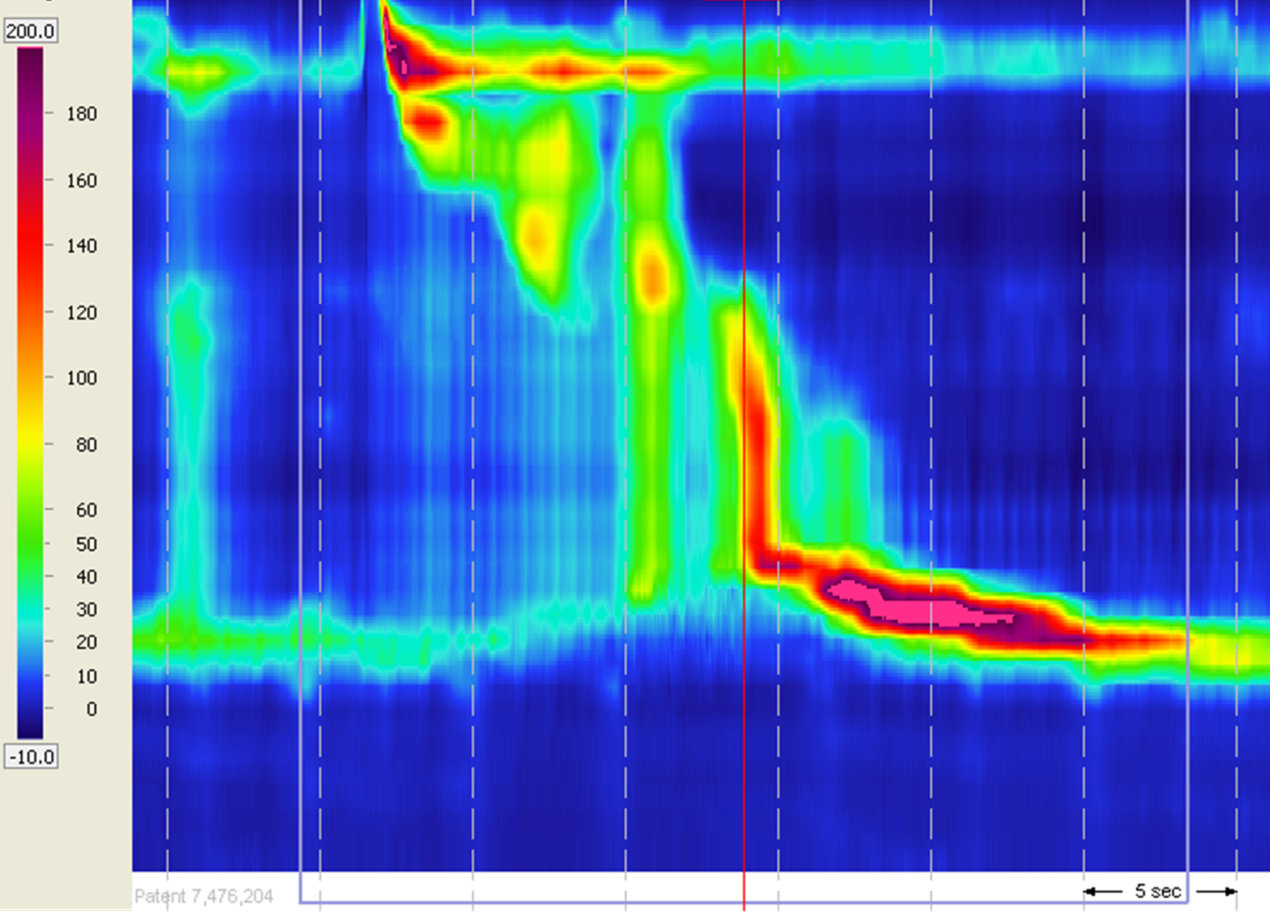 Figure 3 High-resolution esophageal manometry. The integrated relaxation pressure (4s integrated relaxation pressure; normal reference value: 15 mm Hg) was 26.6 mm Hg which suggested relaxation dysfunction of the lower esophageal sphincter. Figure 4 Case illustration of endoscopic biopsy through a tunnel. A: The narrow place in the lower esophagus (37 cm from the incisors); B: The submucosal tunnel was established; C: White fibrotic adhesions can be seen in the tunnel; D: The submucous structure was disorganized; E and F: It was difficult to distinguish yellow tissue and white tissue from the muscular layer in the tunnel; G: Tissue biopsy in the tunnel; H: The mucosal entry incision was sealed with several clips.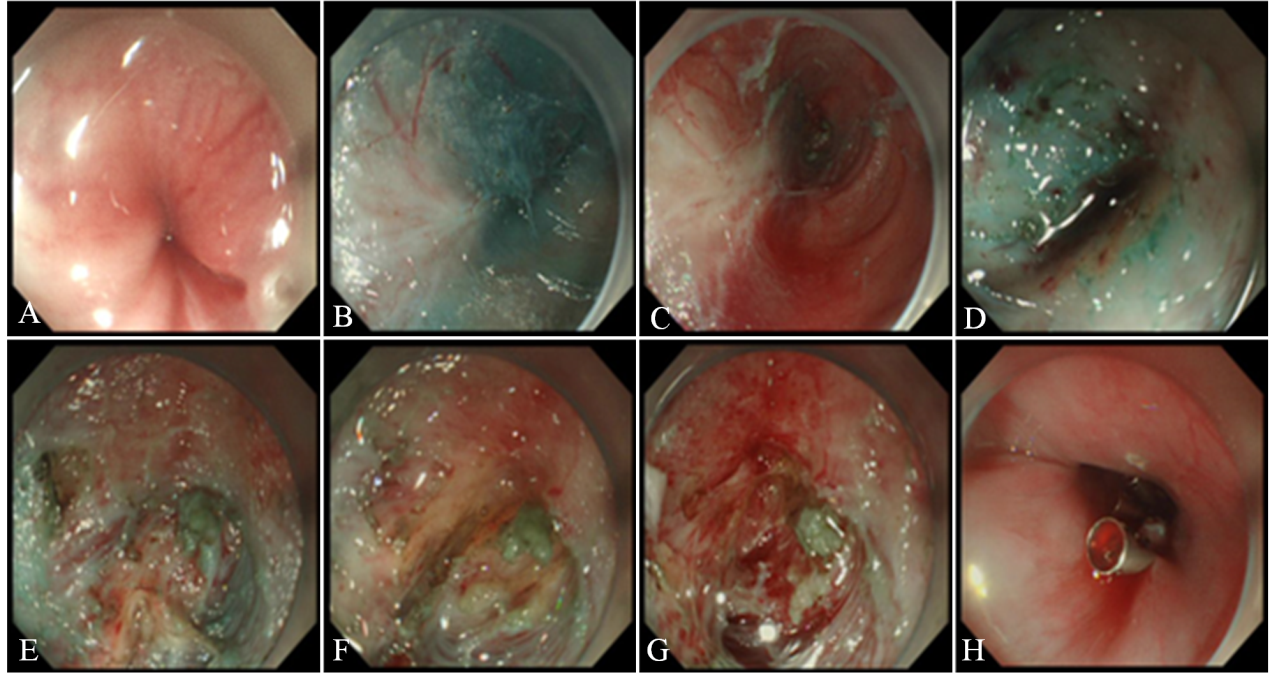 Figure 5 Microscopic images. In smooth muscle cells, abnormal glands, dense nuclei of glandular epithelial cells, irregular glandular cavities, and fibrous hyperplasia were seen (hematoxylin and eosin staining; A, B, and C, magnification ×40, ×100, and ×200, respectively).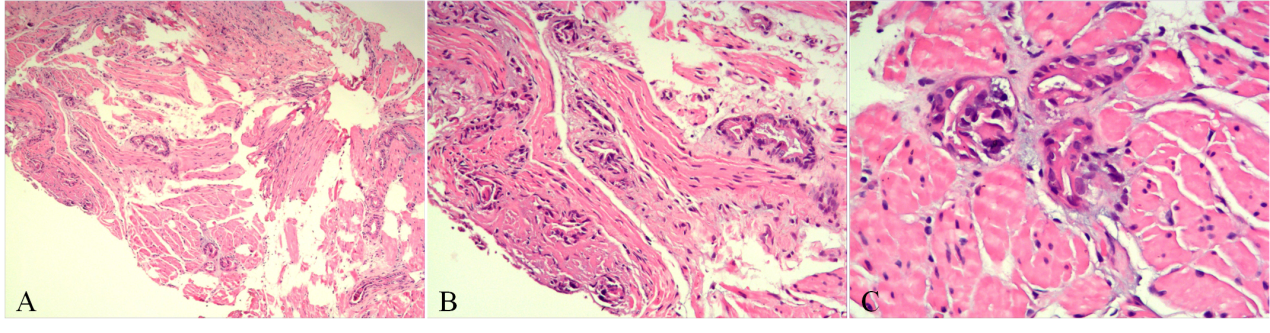 Figure 6 Information schedule. PET-CT: Positron emission computed tomography.Table 1 Analysis of causes of esophageal stenosisESD: Endoscopic submucosal dissection. Ref.Years Cause analysis of stenosisClinical manifestationRamage Jr et al[8]2005Peptic stricturesAcid reflux, dysphagiaMoonen et al[10]2014AchalasiaDysphagia, regurgitation aspiration, chest pain, and weight lossMuir et al[9]2018Eosinophilic esophagitisDysphagiaYeoh et al[11] 2017Pill-injury esophageal stricturesRegurgitation, retrosternal painHe et al[12]2018Caustic stricturesDysphagia, hematemesisSiddiqui et al[13]2012Anastomotic stricturesDysphagia, when a standard endoscope could not pass through the post-ESD scarNandy et al[14]2017Crohn's disease induced esophageal stricturesDysphagia and odynophagiaObiorah et al[15]2017IgG4-related esophagitisDysphagiaAgarwalla et al[16]2015Radiation-induced esophageal stricturesDysphagiaAbbes et al[17]2017Esophageal intramural pseudodiverticulosisDysphagia and weight lossMichalak et al[18]2018Epidermolysis bullosaDysphagia, skin blistering, joint contractures and missing nails